    		.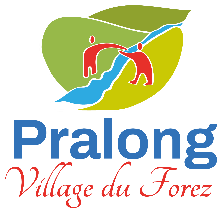 A REMETTRE EN MAIRIE AVANT LE 07/07/2022Remise du Code accès inscription cantine suite à cette ficheFICHE INDIVIDUELLE DE RENSEIGNEMENT(Obligatoire pour tout enfant inscrit ou non au restaurant scolaire et/ou périscolaire)ANNEE 2022/2023